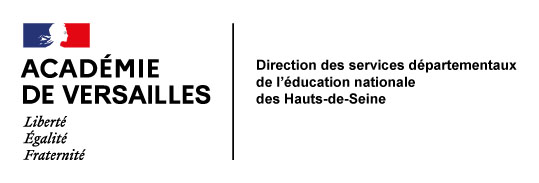 Annexe 2 : Formulaire à remplir et à remettre à l’IEN avant le 07 février 2024Candidature à la liste d’aptitude permettant l’intégration dans le corps des professeurs des écoles au titre de l’année scolaire 2024/2025IDENTITÉ DU CANDIDATMadame  Monsieur NOM d’usage : Nom patronymique :   Prénom : Date de naissance : ÉlÉments du barèmeSe référer à l’annexe 3 de la présente circulaire.PIÈCES JOINTESCopie de diplôme(s) universitaire(s) non renseigné(s) sur I-ProfCopie de diplôme(s) professionnel(s) non renseigné(s) sur I-ProfNombre total de pièces jointes transmises : VISA DU CANDIDATJe soussigné(e) certifie avoir pris connaissance de la circulaire départementale et sollicite mon inscription sur la liste d’aptitude pour accéder au corps des professeurs des écoles.Date  SignatureVISA DE L’IEN OU DU SUPÉRIEUR HIÉRARCHIQUEAvis du supérieur hiérarchique Date Signature		CRITÈRES D’ATTRIBUTION DE POINTSPARTIE À COMPLÉTER PAR L’ENSEIGNANTPARTIE RÉSERVÉE À L’ADMINISTRATIONAncienneté générale de service 1er septembre 2024Note pédagogiqueNombre d’années d’affectation en éducation prioritaireDate de fonction de directeur d’écoleDiplômes universitairesDiplômes professionnels